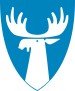 TYNSET OPPLÆRINGSSENTERSØKNADSSKJEMA FOR REALKOMPETANSEVURDERING PÅ GRUNNSKOLENIVÅE-post: postmottak@tynset.kommune.noPersonaliaPersonaliaEtternavnFornavnFødselsnummer (11 siffer) DUF.nummerAdressePostnummer og stedE-postMobilNasjonalitetMorsmålBakgrunnBakgrunnAntall skoleår:       Hvilken skole:     I hvilket land:Har du tidligere tatt norskprøve? (kryss av) Ja     Hvis ja, legg ved kopi av prøvebevis. Nei Har du tidligere blitt realkompetansevurdert? Ja   Nei ArbeidserfaringI hvilket landYrke:1.        2.        3.        SignaturJeg søker om å bli vurdert på grunnskolenivå i følgende fag:  Norsk   Engelsk   	Matematikk  Naturfag Samfunnsfag Dato:       Underskrift:  	PostadresseBesøksadresseTelefonOrg. Nr.:Tynset kommuneSjukehusveien 862 48 52 86 / 5276NO940837685Rådhuset 2500 Tynset62 48 50 00